Πρεμιέρα του ΔΗΠΕΘΕ με «το Θαύμα»Συνέντευξη τύπου με αφορμή την έναρξη των παραστάσεων της καλοκαιρινής παραγωγής του ΔΗΠΕΘΕ Ρούμελης με τίτλο «Το Θαύμα» έδωσαν σήμερα στις 12:00 το μεσημέρι στο φουαγιέ του Δημοτικού Θεάτρου Λαμίας, ο Δήμαρχος Λαμιέων και πρόεδρος του ΔΗΠΕΘΕ Ρούμελης Νίκος Σταυρογιάννης, η Αντιδήμαρχος Βίβιαν Αργύρη, το μέλος του ΔΣ του ΔΗΠΕΘΕ Ρούμελης Αγγελική Τριανταφύλλου και οι συντελεστές της παράστασης Αγάπη Βαφειάδη και Περικλής Τσαμαντάνης.Το Θαύμα του Αντώνη Δωριάδη, είναι ένα μονόπρακτο έργο βαθειά ανθρώπινο και επαναστατικό.  Ένας ύμνος για τη ζωή.  Ένα ζευγάρι Ελλήνων μεταναστών, ο Άρης και η Εμμανουέλλα εγκαταλείπουν την πατρίδα, αναζητώντας τον παράδεισό τους στο Παρίσι.  Μόνοι, ολομόναχοι, δουλεύουν σκληρά για ένα καλύτερο αύριο.  Όμως ένα απρόβλεπτο γεγονός, ανατρέπει τα σχέδιά τους.  Η Εμμανουέλλα έχει φτάσει σε απόγνωση, δεν πιστεύει σε τίποτα πια.  Είναι απελπισμένη.  Ο Άρης συνεχίσει να πολεμάει, να αγωνίζεται, γιατί έτσι έχει μάθει.  Η πάλη ανάμεσα στο φως και στο σκοτάδι ξεκινά. Το Θαύμα πρωτοπαίχτηκε στο Εθνικό Θέατρο της Ελλάδας με τον Χρήστο Πάρλα και τη Νόρα Βαλσάμη, καθώς και από την Φιλαρέτη Κομνηνού και τον Στέφανο Κυριακίδη στην τηλεοπτική σειρά «Το Φεγγάρι των Ξενιτεμένων».  Στις δηλώσεις του ο Δήμαρχος Λαμιέων Νίκος Σταυρογιάννης σημείωσε ότι: Με το διαχρονικό και επίκαιρο έργο «Το Θαύμα» του Έλληνα ποιητή και θεατρικού συγγραφέα Αντώνη Δωριάδη που ανεβάζει το ΔΗΠΕΘΕ Ρούμελης,  αξιοποιώντας το ντόπιο δυναμικό και τους αξιόλογους καλλιτέχνες της πόλης μας, δίνει και αυτό το καλοκαίρι το πολιτιστικό του παρόν και μας κάνει υπερήφανους. Ο Περικλής Τσαμαντάνης και η Αγάπη Βαφειάδη, δυο ηθοποιοί που έχουν επιλέξει να ζουν και να δρουν στη Λαμία, εμπνεύστηκαν, σκηνοθέτησαν και πρωταγωνιστούν στην «αισιόδοξη» αυτή παράσταση που αποδεικνύει πως η ελπίδα του ανθρώπου για μια αξιοπρεπή ζωή δεν πεθαίνει ποτέ. Μια πάλη ανάμεσα στο φως και στο σκοτάδι και νικητή την Ελπίδα που όλοι έχουμε ανάγκη, ιδιαίτερα αυτή τη δύσκολη οικονομικά εποχή. «Το Θαύμα», μετά την παρουσίασή του στη Λαμία, θα «ταξιδέψει» σε πολλά αξιόλογα Φεστιβάλ της χώρας μας και πολιτιστικές διοργανώσεις άλλων Δήμων εκπροσωπώντας επάξια το τόπο μας. Συγχαίρω θερμά τους συμπολίτες μας συντελεστές της παράστασης και εύχομαι στο Θαύμα «καλό ταξίδι».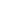 Το έργο ανεβαίνει σε σκηνοθεσία Αγάπης Βαφειάδη-Περικλή Τσαμαντάνη, επιμέλεια σκηνικών-κοστουμιών Αγάπης Βαφειάδη-Περικλή Τσαμαντάνη, μουσική Αχιλλέα Κορέτη και φωτισμούς Αλέξη Τριανταφύλλου. Τους ομώνυμους ρόλους ερμηνεύουν οι ηθοποιοί: Αγάπη Βαφειάδη, Περικλής Τσαμαντάνης. Η παράσταση θα παρουσιαστεί στην Λαμία στις 22 Ιουλίου στον Τόπο Τεχνών Χώρα (Λελέικα Υπάτης) στις 21:30 και στη συνέχεια θα περιοδεύσει σε διάφορες πόλεις της Ελλάδας.Τιμές εισιτηρίων: Γενική είσοδος 10€, για μαθητές-φοιτητές-άνεργους-πολύτεκνους 5€ και για συλλόγους κατόπιν συνεννοήσεως. Εισιτήρια προπωλούνται στα γραφεία του ΔΗ.ΠΕ.ΘΕ. Ρούμελης, Υψηλάντη 17. Για κρατήσεις θέσεων και πληροφορίες  επικοινωνείτε στα τηλέφωνα 22310-33325 και 32215.                                                                                                                               Από το Γραφείο Τύπου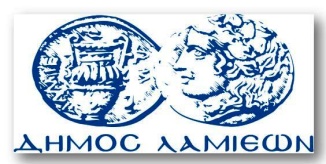         ΠΡΟΣ: ΜΜΕ                                                            ΔΗΜΟΣ ΛΑΜΙΕΩΝ                                                                     Γραφείου Τύπου                                                               & Επικοινωνίας                                                       Λαμία, 20/7/2015